Сетка НОД подготовительной группы «Умники и Умницы»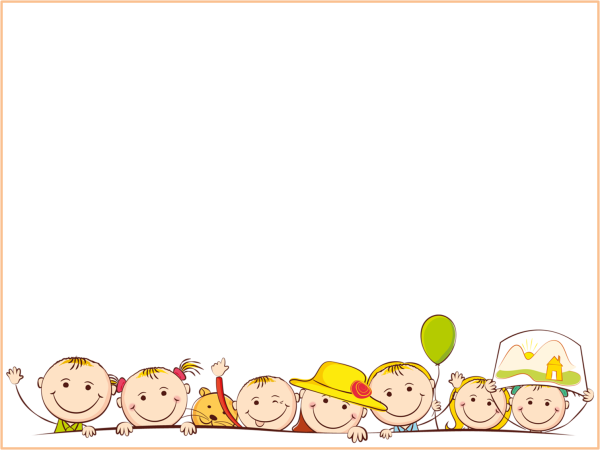 Дни недели Компонент базовой образовательной областиФорма организацииПродолжительность НОДЧасы проведенияПонедельник 1. Развитие речи2. Изобразительная деятельность3. Физическая культура/ шашкиБеседа/ дидактические игры/досуги Творческие игры/мастерские/выставки Спортивные игры/ПИ/соревнования30 м30 м 30 м.9.15 – 9.4510. 00 – 10.30 15.15 - 15.45Вторник1.ФЭМП 2. Музыкальная деятельность3.  Ознакомление с миром природы4. Якутский языкДидактические/логические игры Беседа/Развлечение/МДИ/МРДЭкологические игры/ беседы/наблюдения Беседы/дидактические игры/ досуги30 м.          30 м          30 м30 м9.15 – 9.45       10.05 – 10.3515.15 – 15.4515.50 – 16.20Среда 1. ФЭМП2. Лепка/аппликацияДидактические/логические игры Творческие игры/мастерские/выставки30 м.          30 м.9.15 – 9.45        10:30 – 11.00Четверг1.Физическая культура2. Музыкальная деятельность3. Чтение художественной литературы Спортивные игры/ПИ/ соревнованияРазвлечение/МДИ/МРД	Беседа/театральная деятельность30м.          30 м.          30 м9.15 - 9.45        10.05 -  10.3515.30 – 16.00Пятница1. Развитие речи 2.Развитие  познавательно – исследовательской деятельности3.Физическая культура4. Изобразительная деятельностьБеседа/ дидактические игры/досуги Беседа, наблюдения, опытыСпортивные игры/ПИ/ соревнованияТворческие игры/мастерские/выставки 30м.          30 м.30 м30 м.9.15 – 9.4510.10 – 10.4011.00 – 11.3016.00 – 16.30Максимально допустимый объем недельной нагрузки168.00 ч 